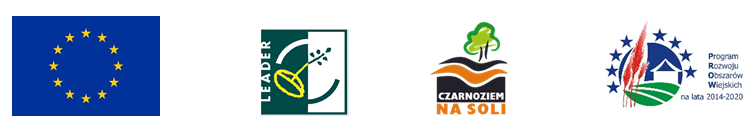 Janikowo, dnia 21.12.2023 r.GMINA JANIKOWO88-160 Janikowoul. Przemysłowa 6Informacja o wyborze oferty publikowana na stronie internetowej prowadzonego postępowaniaNr postępowania: RIT.ZP.271.7.2023Nazwa zadania:  Urządzenie Parku Miejskiego w Janikowie do celów wypoczynku i rekreacji1. Działając na podstawie art. 253 ust. 2 ustawy z 11 września 2019 r. – Prawo zamówień publicznych (Dz. U. z 2023 r. poz. 1605 t.j. ze zm.), zamawiający informuje, że w prowadzonym postępowaniu wybrano do realizacji zamówienia najkorzystniejszą ofertę nr 2 złożoną przez wykonawcę:Zakład Ogólnobudowlany Waldemar FlakRudki 9/2, 62-240 TrzemesznoUzasadnienie wyboru: Oferta najkorzystniejsza wybrana została zgodnie z art. 239 i następne ustawy Pzp, na podstawie kryteriów oceny ofert określonych Specyfikacji warunków zamówienia. Oferta otrzymała najwyższą liczbę punktów tj. 100 zgodnie ze wzorami opisanymi w Specyfikacji warunków zamówienia. W prowadzonym postępowaniu złożono następujące oferty:Numer ofertyWykonawcaCena przyznana punktacjaGwarancjaprzyznana punktacjaŁączna punktacja1.Urbański Spółka z Ograniczoną Odpowiedzialnościąul. Bolesława Chrobrego 151, 87-100 Toruń33,5340,0073,532.Zakład Ogólnobudowlany Waldemar FlakRudki 9/2, 62-240 Trzemeszno60,0040,00100,003.Polbud Polak sp. z o.o.Padniewko 65, 88-300 Mogilno57,8840,0097,884.Przedsiębiorstwo Handlowo-Usługowe FRAXINUS Sp. z o .o.ul. Trzemeszeńska 17a, 62-200 Gniezno38,1340,0078,13